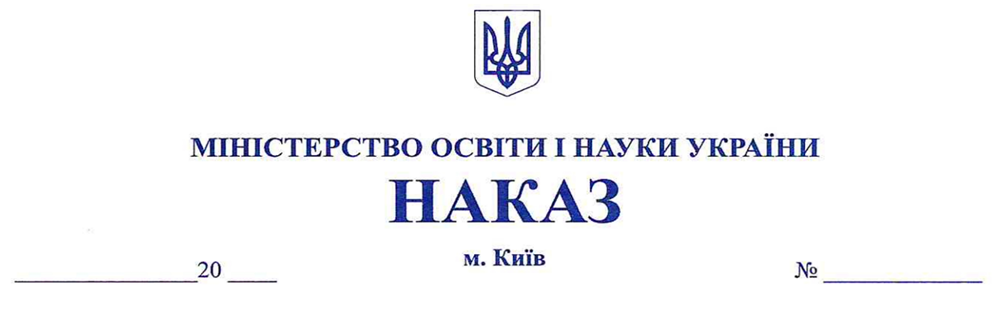 Про державну атестацію науковихустанов та закладів вищої освітив частині провадження ниминаукової (науково-технічної) діяльностіВідповідно до пункту 5 Порядку проведення державної атестації наукових установ та закладів вищої освіти в частині провадження такими закладами наукової (науково-технічної) діяльності, затвердженого постановою Кабінету Міністрів України від 19 липня 2017 р. № 540,НАКАЗУЮ:1. Затвердити такі, що додаються:Методику оцінювання ефективності наукової (науково-технічної) діяльності наукових установ та закладів вищої освіти в частині провадження такими закладами наукової (науково-технічної) діяльності;Положення про експертні групи та експертну комісію з питань проведення державної атестації наукових установ та закладів вищої освіти в частині провадження такими закладами наукової (науково-технічної) діяльності.2. Визнати такими, що втратили чинність: наказ Міністерства освіти і науки України від 17 вересня 2018 року  № 1008 «Деякі питання державної атестації наукових установ», зареєстрований в Міністерстві юстиції України 28 грудня 2018 року за № 1504/32956; наказ Міністерства освіти і науки України від 12 березня 2019 року  № 338 «Про державну атестацію закладів вищої освіти в частині провадження ними наукової (науково-технічної) діяльності», зареєстрований в Міністерстві юстиції України 27 червня 2019 року за № 688/33659.3. Директорату розвитку науки (Мозолевич Г.Я.) в установленому порядку забезпечити:подання цього наказу на державну реєстрацію до Міністерства юстиції України;оприлюднення цього наказу.3. Цей наказ набирає чинності з дня його офіційного опублікування.4. Контроль за виконанням цього наказу покласти на заступника Міністра Курбатова Д. І.МЕТОДИКА
  оцінювання ефективності наукової (науково-технічної) діяльності наукових установ та закладів вищої освіти в частині провадження такими закладами наукової (науково-технічної) діяльностіI. Загальні положення1. Ця Методика застосовується під час проведення державної атестації наукових (науково-дослідних, науково-технологічних, науково-технічних, науково-практичних) установ, а також закладів вищої освіти  в частині провадження такими закладами наукової (науково-технічної) діяльності (далі - наукові установи/заклади вищої освіти) з метою визначення ефективності діяльності таких установ/закладів.Дія цієї Методики не поширюється на вищі військові навчальні заклади, заклади вищої освіти із специфічними умовами навчання в частині провадження такими закладами наукової (науково-технічної) діяльності, наукові установи, що належать до сфери управління Міноборони, Мін’юсту, Адміністрації Держприкордонслужби, МВС, ДСНС, Національної поліції, СБУ, Служби зовнішньої розвідки.2. Терміни, що використовуються у цій Методиці, вживаються у значеннях, наведених у Законах України «Про наукову і науково-технічну діяльність», «Про вищу освіту», «Про запобігання корупції», Порядку проведення державної атестації наукових установ та закладів вищої освіти в частині провадження такими закладами наукової (науково-технічної) діяльності, затвердженому постановою Кабінету Міністрів України від 19 липня 2017 року № 540 (далі - Порядок).3. Оцінювання ефективності наукової (науково-технічної) діяльності наукової установи/закладу вищої освіти за науковим напрямом проводиться за умови, що загальна кількість штатних працівників, які працюють за відповідним науковим напрямом на повну ставку за основним місцем роботи  є не меншою за 10 працівників.II. Організація проведення державної атестації наукових установ/закладів вищої освіти1. Для проведення державної атестації наукова установа/заклад вищої освіти за підписом керівника подає до МОН в електронному вигляді:заявку на проведення державної атестації, в якій зазначається розподіл структурних підрозділів (кафедр) за науковими напрямами (далі - заявка) за формою згідно з додатком 1 до цієї Методики;інформаційні матеріали для проведення державної атестації наукової установи/закладу вищої освіти (далі - інформаційні матеріали), що містять відомості про діяльність наукової установи/закладу вищої освіти відповідно до пункту 9 Порядку, а саме:перелік показників, за якими здійснюється оцінка результативності наукової (науково-технічної) діяльності наукової установи/закладу вищої освіти за науковим напрямом та потенціалу розвитку цього наукового напряму, згідно з додатком 2 до цієї Методики;відомості про наукову та науково-технічну діяльність наукової установи/закладу вищої освіти за науковим напрямом, згідно з додатком  3 до цієї Методики;описи впливів результатів діяльності наукової установи/закладу вищої освіти на розвиток науки, суспільства та економіки (далі - опис впливу), згідно з додатком 4 до цієї Методики, українською та англійською мовами;Дані про діяльність наукової установи/закладу вищої освіти за звітний рік подаються станом на 31 грудня звітного року.Заклади вищої освіти подають заявку та інформаційні матеріали за кожним науковим напрямом окремо. 2. Наукова установа/заклад вищої освіти зобов’язані подати один опис впливу та додатково по одному опису впливу за кожних 15 штатних наукових працівників та/або 45 штатних науково-педагогічних працівників за науковим напрямом.Наукова установа/заклад вищої освіти може обирати для звітування такі види опису впливу: економічний; на безпеку та оборону; на здоров'я та якість життя; на розвиток передової науки, зокрема науково-популяризаційний; культурний; освітній; на навколишнє середовище; на державну політику; соціальний; технологічний.Кількість описів впливів за одним видом не може перевищувати 70 відсотків від загальної кількості описів впливів.Кожен опис впливу повинен містити чітке підтвердження впливу (акти виконаних робіт договорів, контрактів, ліцензійних угод; посилання на результати впливу (нормативні документи, стандарти тощо); публікація на офіційному сайті об'єкту впливу; публікації результатів соціологічних досліджень впливу, публікації результатів впливу у всеукраїнських чи закордонних засобах масової інформації; публікації на офіційних сайтах центральних органів виконавчої влади, органів місцевого самоврядування; публікації на офіційних сайтах публічних органів іноземних держав, міжнародних організацій; підтвердження широкого використання результатів науковою спільнотою.3. МОН:забезпечує реєстрацію та перевіряє правильність оформлення поданих науковими установами/закладами вищої освіти заявок та інформаційних матеріалів;забезпечує проведення розрахунку кваліфікаційної оцінки наукової установи/закладу вищої освіти;здійснює організацію подання інформаційних матеріалів експертним групам за відповідними науковими напрямами для проведення експертного оцінювання ефективності діяльності наукової установи\закладу вищої освіти;готує та надає рекомендації щодо підготовки інформаційних матеріалів.У разі коли заявка та/або інформаційні матеріали наукової установи/закладу вищої освіти оформлені неналежним чином, МОН повертає їх науковій установі/закладу вищої освіти на доопрацювання у визначені терміни. МОН забезпечує організацію і проведення державної атестації наукових установ/закладів вищої освіти з використанням Національної електронної науково-інформаційної системи.III. Визначення класифікаційної оцінки наукової установи/закладу вищої освіти1. Для визначення класифікаційної оцінки наукової установи/закладу вищої освіти використовуються:показники кадрового потенціалу (Пi), показники результативності  (Рi) та показники фінансового потенціалу (Фi), зазначені у додатку 2 до цієї Методики, розраховані як середнє арифметичне значення за останні п’ять років;питомі показники результативності (індикатори) (Іi), за якими здійснюється розрахунок класифікаційної оцінки, розраховані за формулами згідно з додатком 5 до цієї Методики;вагові коефіцієнти (коефіцієнти пріоритетності) (Ki) за якими визначається відносна значущість показника Іi, значення яких наведено у додатку 5 до цієї Методики.2. Під час розрахунків показників Пi, Рi  та Фi враховуються їх значення за кожен з п’яти років, якщо значення показників не є більшими (для  Рi та Фi)  або не є меншими (для Пi) більше ніж на 30 % від середнього арифметичного значення за п’ятирічний період. Якщо значення показника Пi та/або Рi  та/або Фi перевищує це значення в окремі звітні роки, тоді воно враховується у разі надання науковою установою/закладом вищої освіти офіційного підтвердження відповідних даних або прирівнюється до нуля у разі відсутності такого підтвердження, чи надання недостовірних даних.3. Розраховані відповідно до абзацу третього пункту 1 цього розділу індикатори (Іi) впорядковуються в порядку зростання, від найменшого числа до найбільшого. За отриманим рядом показників визначається медіана. Якщо значення індикатора (Іi) перевищує медіану більше ніж на 50 %, воно враховується у разі надання науковою установою/закладом вищої освіти офіційного підтвердження даних, на підставі яких розраховувався відповідний індикатор. 4. До класифікаційної оцінки враховуються лише індикатори (Іi), що перевищують або дорівнюють медіані.5. Загальна класифікаційна оцінка визначається як сума всіх коефіцієнтів індикаторів, зазначених у пункті 4.6. Після обчислення класифікаційної оцінки інформаційні матеріали передаються експертним групам.7. Під час проведення державної атестації новоутворених та реорганізованих наукових установ/закладів вищої освіти та наступних державних атестацій наукових установ/закладів вищої освіти, передбачених пунктами 18 та 181 Порядку,  для визначення класифікаційної оцінки наукової установи/закладу вищої освіти враховується значення медіан результатів попередньої атестації, розрахована відповідно до цього розділу за відповідним науковим напрямом.IV. Експертне оцінювання ефективності діяльності наукової установи/закладу вищої освіти1. Експертне оцінювання ефективності діяльності наукової установи/закладу вищої освіти проводить експертна група, утворена за відповідним напрямом наукової, науково-технічної, інноваційної діяльності (далі - науковий напрям).2. Необхідна кількість експертних груп, кількісний і персональний склад кожної експертної групи відповідно до Положення про експертні групи та експертну комісію з проведення державної атестації наукових установ/закладів вищої освіти, затвердженого наказом Міністерства освіти і науки України _______________ №____, визначає експертна комісія з проведення державної атестації наукових установ (далі - експертна комісія) та за поданням експертної комісії затверджує МОН.3. Експертна група діє відповідно до Положення про експертні групи та експертну комісію з проведення державної атестації наукових установ/закладів вищої освіти, затвердженого наказом Міністерства освіти і науки України _______________ №____.4. Якщо наукова установа/заклад вищої освіти прозвітували за більшу кількість впливів, ніж це передбачено у пункті 2 розділу II цієї Методики, то зайві описи з найбільшими порядковими номерами подання не оцінюються експертами.5. Експерт на підставі вивчення опису впливів, поданих відповідно до пункту 1 розділу II цієї Методики, формує експертну оцінку наукової установи/закладу вищої освіти за науковим напрямом.6. Показники експертного оцінювання експерт вносить до Картки експертного оцінювання наукової установи/закладу вищої освіти (далі - Картка) згідно з додатком 6 до цієї Методики.7. Експертна група за науковим напрямом розглядає Картки та готує експертний висновок щодо результатів експертного оцінювання ефективності діяльності наукової установи/закладу вищої освіти, згідно з додатком 7 до цієї Методики, який подається експертній комісії утвореній відповідно до Положення про експертні групи та експертну комісію з проведення державної атестації наукових установ/закладів вищої освіти, затвердженого наказом Міністерства освіти і науки України __________ №____, для його використання під час визначення атестаційної оцінки наукової установи/закладу вищої освіти.V. Визначення результатів державної атестації та групи наукової установи/закладу вищої освіти1. Результатом державної атестації є визначення атестаційної оцінки як характеристики ефективності діяльності наукової установи/закладу вищої освіти за попередні п’ять років.2. Експертна комісія у місячний строк проводить атестаційну оцінку наукової установи/закладу вищої освіти на підставі експертного висновку, поданого експертною групою та готує висновок про результат державної атестації згідно з додатком 8 до цієї Методики.3. Попередня атестаційна оцінка наукової установи/закладу вищої освіти складається з класифікаційної та експертної оцінки, з урахуванням коефіцієнту регіональної підтримки (РПі), та розраховується за такою формулою:А=(К+Е)×РПі, де А - попередня класифікаційна оцінка;К - класифікаційна оцінка;Е - експертна оцінка;РПі - коефіцієнт регіональної підтримки, який становить:1,05 - для наукових установ/закладів вищої освіти, розташованих у Дніпропетровській, Одеській, Сумській, Чернігівській областях;1,1 - для наукових установ/закладів вищої освіти, розташованих у Донецькій, Запорізькій, Луганській, Миколаївській, Харківській, Херсонській областях.1 - для наукових установ/закладів вищої освіти, розташованих в інших областях;1,15 - для тимчасово переміщених наукових установ/закладів вищої освіти, що утримують матеріально-технічну базу за своєю юридичною адресою.4. Після визначення попередньої атестаційної оцінки отримані результати всіх наукових установ/закладів вищої освіти нормуються у відсотках до максимальної кількості набраних балів за відповідним науковим напрямом.5. Експертна комісія відповідно до пункту 18 Порядку здійснює обрахунок атестаційної оцінки та віднесення наукової установи/закладу вищої освіти до однієї з чотирьох груп А, Б, В та Г,  для яких отримані результати знаходяться в таких межах:до групи А - від 75 до 100 %;до групи Б - від 50 до 75 % (включно);до групи В - від 25 до 50 % (включно);до групи Г - нижче ніж 25 % (включно). Група визначається одночасно для всіх наукових установ/закладів вищої освіти за відповідним науковим напрямом.6. Наукові установи, віднесені до групи Г, вважаються такими, що не пройшли державну атестацію.Заклади вищої освіти, які за відповідним науковим напрямом віднесені до групи Г, вважаються такими, що не пройшли за таким напрямом державну атестацію.7. Науковим установам/закладам вищої освіти, що пройшли державну атестацію, МОН видає свідоцтво про державну атестацію за формою, наведеною у додатку 9 до цієї Методики.ЗАЯВКА
  на проведення державної атестації закладу вищої освіти в частині провадження наукової (науково-технічної) діяльностіПЕРЕЛІК
  показників, за якими здійснюється оцінка результативності наукової (науково-технічної) діяльності наукової установи/закладу вищої освіти за науковим напрямом та потенціалу розвитку цього наукового напрямуВІДОМОСТІ
про наукову та науково-технічну діяльність наукової установи/закладу вищої освіти за науковим напрямомОПИС ВПЛИВУ
  результатів діяльності наукової установи/закладу вищої освіти на розвиток науки, суспільства та економікиПИТОМІ ПОКАЗНИКИ РЕЗУЛЬТАТИВНОСТІ (ІНДИКАТОРИ),
  за якими здійснюється розрахунок атестаційної оцінки за науковим напрямомКАРТКА ЕКСПЕРТНОГО ОЦІНЮВАННЯ
  закладу вищої освіти/наукової установиДодаток 7до Методики оцінювання ефективності  наукової, науково-технічної та інноваційної діяльності наукової установи/закладу вищої освіти
пункт 6 розділу IV)ЕКСПЕРТНИЙ ВИСНОВОК
  щодо результатів експертного оцінювання
  ефективності діяльності наукової установи/закладу вищої освітиВИСНОВОК
  про результат державної атестації наукової установи/закладу вищої освітиСВІДОЦТВО
  про державну атестацію наукової установи/закладу вищої освітиЗАТВЕРДЖЕНОНаказ Міністерства освіти і науки України___ _________2024 року №_______Генеральний директорГ. Я. МозолевичДодаток 1
до Методики оцінювання ефективності наукової (науково-технічної) діяльності наукових установ та закладів вищої освіти в частині провадження такими закладами наукової (науково-технічної) діяльності
(пункт 1 розділу II)Додаток 2
до Методики оцінювання ефективності наукової (науково-технічної) діяльності наукових установ та закладів вищої освіти в частині провадження такими закладами наукової (науково-технічної) діяльності
(пункт 1 розділу II)Додаток 3
до Методики оцінювання ефективності наукової (науково-технічної) діяльності наукових установ та закладів вищої освіти в частині провадження такими закладами наукової (науково-технічної) діяльності
(пункт 1 розділу II)Додаток 4
до Методики оцінювання ефективності наукової (науково-технічної) діяльності наукових установ та закладів вищої освіти в частині провадження такими закладами наукової (науково-технічної) діяльності (пункт 1 розділу II)Додаток 5
до Методики оцінювання ефективності наукової (науково-технічної) діяльності наукових установ та закладів вищої освіти в частині провадження такими закладами наукової (науково-технічної) діяльності (пункт 1 розділу II)Додаток 6
до Методики оцінювання наукових
напрямів закладів вищої освіти
під час проведення державної
атестації закладів вищої освіти
в частині провадження ними
наукової (науково-технічної)
діяльності (пункт 5 розділу IV)Додаток 8
до Методики оцінювання ефективності наукової, науково-технічної та інноваційної діяльності наукової установи/закладу вищої освіти
 (пункт 3 розділу III)Додаток 9
до Методики оцінювання ефективності
наукової, науково-технічної та інноваційної діяльності наукової установи/закладу вищої освіти
 (пункт 7 розділу IV)